Для добрых дел не надо серебра... Не надо ни богатства и ни злата... А надо, чтоб душа была щедра... И добротой и верою богата...В школе  продолжается  РА «Дорога в школу», которая стартовала  1 августа 2022 года. 19 августа 2022 года в РА «Дорога в школу» ОО «Союз молодежи ТОО «Корпорация Казахмыс» Jastar Bolashaq» под руководством  Председателя  по Балхашскому региону Туржанова М.Б. 5 учащимся из социально-незащищенных слоев  населения   вручили школьные рюкзаки  с принадлежностями на общую сумму 100 000 тенге. 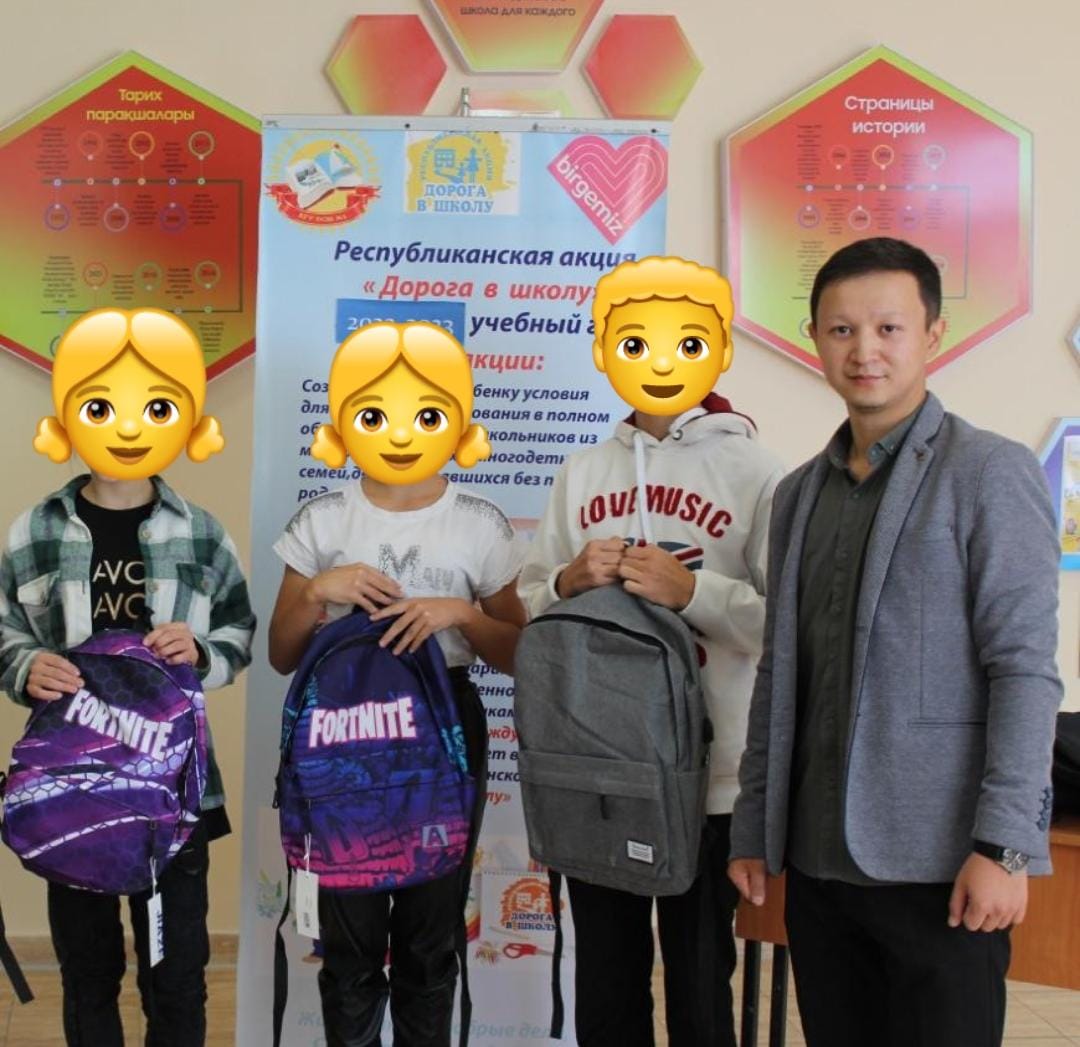 